Дополнительное образование – это важно!Перед началом нового учебного года очень хотелось бы поднять тему дополнительного образования и его роли в развитии ребёнка.  	В вопросе дополнительного образования родители имеют разные взгляды: одни считают его лишним и ненужным, но надо отметить, что таких родителей меньшинство. Они аргументируют это тем, что школьное образование дает всё необходимое для развития ребенка. Большинство других уверены в том, что без дополнительного образования раскрыть потенциал ребенка невозможно. Итак:5 причин сказать «да» дополнительному образованию   Родители решают включить в жизнь своего ребенка дополнительное образование, чтобы:помочь ребенку открыть таланты и творческие способности. Некоторые дети не знают, что им нравится и чем они хотят заниматься. Дополнительное образование помогает выяснить это: пробуя различные занятия — творческие, спортивные, технические, — дети пытаются найти то, что понравится им больше. Дополнительное образование остается единственным способом поиска любимого занятия, которое может в будущем стать делом жизни;помочь справиться с трудностями в школе. Например, если у ребенка есть проблемы по математике, химии или информатике, то его записывают на соответствующие кружки;повысить уровень мотивации. Распространенной является ситуация, когда ребенок не хочет изучать в школе какой-то предмет: ему трудно, не нравится учитель или неинтересно на  уроках. Тогда родители выбирают дополнительные занятия по этому направлению, чтобы ребенок открыл для себя этот предмет с другой стороны и легче воспринимал его в школе;найти единомышленников, помочь влиться в компанию детей с похожими способностями и наклонностями. Дети с особыми талантами могут чувствовать себя в классном коллективе одинокими и неуверенными. Дополнительные занятия помогают им понять ценность своего таланта, познакомиться со сверстниками, у которых есть схожие увлечения; улучшить состояние эмоциональной сферы ребёнка и снять поведенческие проблемы.5 ошибок родителей при организации дополнительного     образования для детей    Широкий выбор источников дополнительного образования приводит к ситуации, в которой родители теряются и не могут рационально распределить время своего ребенка. Начальный восторг и мотивация от новых творческих или спортивных занятий со временем меняется полным равнодушием к чему-либо и отсутствием желания учиться у детей. Есть 5 главных причин, которые приводят к такому «выгоранию»:перезагруженность ребенка. Дополнительные занятия не должны негативно влиять на занятия в школе. Распространенной является проблема, когда дети не успевают из-за нехватки времени выполнять школьные домашние задания, выполняют их не очень качественно и быстро. Родители должны четко расставить приоритеты в организации досуга и не допускать таких ситуаций;отсутствие свободного времени. Пытаясь дать детям максимум знаний и всему научить, родители иногда настолько загружают ребенка, что у него нет свободного времени: со школы он идет на дополнительные кружки, а после кружков — на курсы. Надо помнить, что ребенок всегда должен иметь свободное время — для прогулок, проведения времени с друзьями или в одиночестве;несистемность занятий. Залогом успешности любых занятий является системность. Любые занятия надо посещать регулярно, стараться избегать пропусков. Несерьезное отношение к дополнительным занятиям, систематическое непосещение или посещение «для галочки» приведет к тому, что ребенок потеряет интерес и мотивацию, потому что при таких условиях не сможет увидеть своих результатов и пользы.отсутствие заинтересованности со стороны родителей. Предметом заинтересованности взрослых должны быть не только школьные оценки и результаты, но и достижения в дополнительных занятиях. Важно демонстрировать свою заинтересованность в творчестве и деятельности ребенка: посещать выставки, концерты, презентации, общаться с преподавателями дополнительных занятий, интересоваться результатами. Это дает ребенку понимание того, что его деятельность важна для родителей, и то, что он делает вне школы, тоже имеет большое значение.Анализируя преимущества и недостатки дополнительного образования, подыскивая занятия в соответствии с критериями, родители должны не забывать самое главное правило, которым следует руководствоваться при организации досуга детей: надо прислушиваться к ним, наблюдать за ними, учиться их слушать и слышать. Поэтому занятия, которые соответствуют всем критериям и правилам, не принесут никакой пользы, если у ребенка нет желания их посещать.В нашем муниципальном округе город Переславль-Залесский возможности выбора различных программ дополнительного образования широкие. Познакомиться с ними можно на портале https://yar.pfdo.ru/app, в разделе НАВИГАТОР В МИРЕ ДОПОЛНИТЕЛЬНОГО ОБРАЗОВАНИЯ, выбрав через расширенный поиск наш муниципалитет. На этом же портале можно узнать информацию о получении сертификата дополнительного образования и даже подать заявку на его получение. А активировать сертификат (как впрочем, и создать его, если не получается самостоятельно) можно в МУНИЦИПАЛЬНОМ ОПОРНОМ ЦЕНТРЕ по адресу: г.Переславль-Залесский, ул.Кардовского, д.5.  Необходимо отметить, что возможности сертификата позволяют выбрать до 5 бесплатных программ одновременно и как минимум 1 сертифицированную программу за счет средств сертификата. Кстати, за прошедший учебный год (2020-2021 гг.) 4522 переславских ребёнка воспользовались этим правом.1 сентября 2021 года двери всех дополнительных образовательных учреждений нашего муниципалитета гостеприимно распахнут свои двери. В нашу семью дополнительного образования уже  влились школы и детские сады. ВЫБОР-ЗА ВАМИ!                                        Руководитель МУНИЦИПАЛЬНОГО ОПОРНОГО ЦЕНТРА                                                                   Наталья Юрьевна Корниенко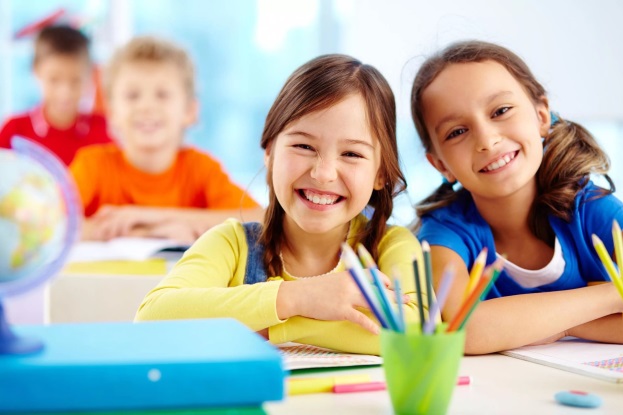 